    انقسام الخليه .                                    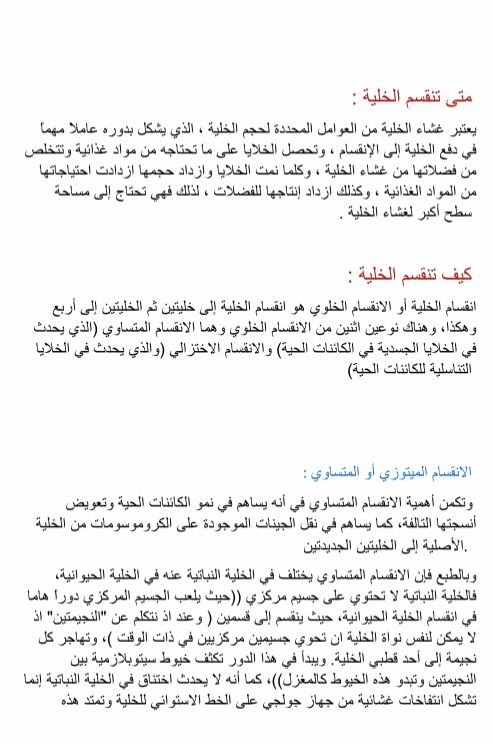 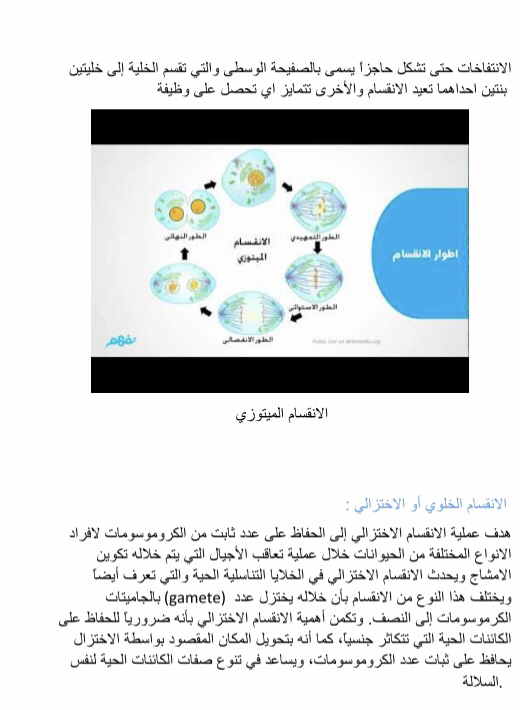 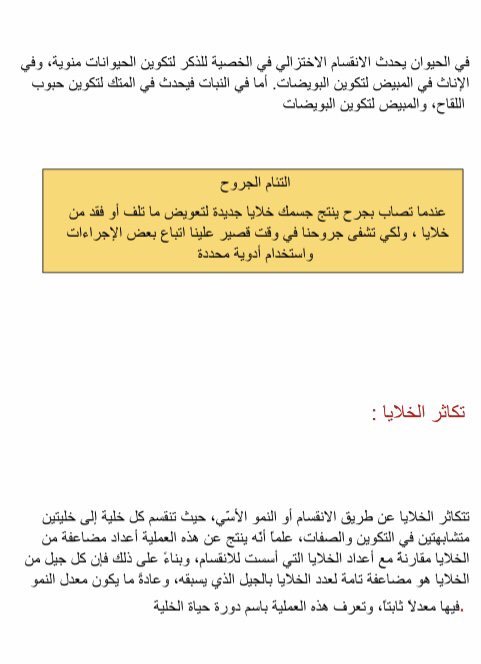 